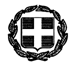 ΕΛΛΗΝΙΚΗ ΔΗΜΟΚΡΑΤΙΑΝΟΜΟΣ ΑΤΤΙΚΗΣΔΗΜΟΣ ΦΥΛΗΣΟΙΚΟΝΟΜΙΚΗ ΕΠΙΤΡΟΠΗ ΠΡΑΚΤΙΚΟ 1ο   ΔΗΜΟΣΙΕΥΣΗ  ΠΙΝΑΚΑ ΑΝΑΡΤΗΣΗΣ ΑΠΟΦΑΣΕΩΝ  Ο.Ε. 5-01-2017Άνω Λιόσια σήμερα την 5η του μήνα Ιανουαρίου του έτους 2017, ημέρα Πέμπτη πιο κάτω υπογεγραμμένος Καματερός Δημήτριος, υπάλληλος του Δήμου Φυλής, δημοσίευσα, σύμφωνα με τις διατάξεις του άρθρου 113 και 284 του Ν. 3463/06, στο προορισμένο μέρος του Δημοτικού Καταστήματος, ενώπιον δύο μαρτύρων, πίνακα με περίληψη των αποφάσεων Οικονομικής Επιτροπής, που ελήφθησαν κατά την από 5-01-2017 (ΕΚΤΑΚΤΗ) συνεδρίασή της.                                  Αφού έγινε η ανάρτηση, το παρόν αποδεικτικό υπογράφεται                                                        Ο ενεργήσας τη δημοσίευση                                                                                                                          Οι μάρτυρες                                                                                                       1. Κοντούλα Ευθυμία..........................                                                                                                       2. Βασιλοπούλου Αικατερίνη ................ΑΡ.ΑΠ.ΠΕΡΙΛΗΨΗ ΑΠΟΦΑΣΗΣΑΡ. ΠΡΩΤ. ΑΝΑΡΤΗΣΗΣΔΙΑΥΓΕΙΑ  1Έγκριση δαπάνης, ψήφιση πίστωσης, για την προμήθεια «ΠΕΤΡΕΛΑΙΟΥ ΚΙΝΗΣΗΣ»   προϋπολογισμού 24.800,00 € (συμπ/νου Φ.Π.Α.).ΕΓΚΡΙΝΕΤΑΙ  ΟΜΟΦΩΝA550/5-1-2017ΑΝΑΡΤΗΤΕΑΣΤΟ ΔΙΑΔΙΚΤΥΟ  2Έγκριση δαπάνης, ψήφιση πίστωσης, για την προμήθεια «ΠΕΤΡΕΛΑΙΟΥ ΘΕΡΜΑΝΣΗΣ»   προϋπολογισμού 24.800,00 € (συμπ/νου Φ.Π.Α.).ΕΓΚΡΙΝΕΤΑΙ  ΟΜΟΦΩΝA551/5-1-2017ΑΝΑΡΤΗΤΕΑΣΤΟ ΔΙΑΔΙΚΤΥΟ  3Έγκριση δαπάνης, ψήφιση πίστωσης, για την προμήθεια «ΑΛΑΤΙΟΥ ΑΠΟΧΙΟΝΙΣΜΟΥ»   προϋπολογισμού 24.800,00 € (συμπ/νου Φ.Π.Α.).ΕΓΚΡΙΝΕΤΑΙ  ΟΜΟΦΩΝA552/5-1-2017ΑΝΑΡΤΗΤΕΑΣΤΟ ΔΙΑΔΙΚΤΥΟ  4Έγκριση δαπάνης, ψήφιση πίστωσης, για την  «ΜΙΣΘΩΣΗ ΜΗΧΑΝΗΜΑΤΩΝ»   προϋπολογισμού 24.800,00 € (συμπ/νου Φ.Π.Α.).ΕΓΚΡΙΝΕΤΑΙ  ΟΜΟΦΩΝA553/5-1-2017ΑΝΑΡΤΗΤΕΑΣΤΟ ΔΙΑΔΙΚΤΥΟ